السيرة الذاتية                        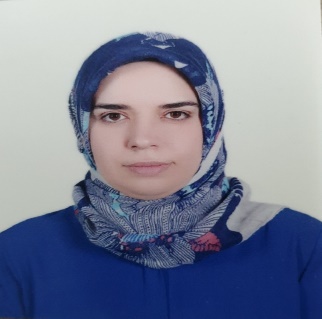 المدرس الدكتور نهى حاجم محمد العساف  MBCHB, Msc., PH.Dفرع طب الاسرة والمجتمع / كلية الطب /جامعة الموصل موصل /عراق drnuhah@uomosul.edu.iqEducationدبلوم عالي جلديةو تناسلية \ كلية الطب- جامعة بنها         ............ 2020دبلوم مهني تغذية علاجية\ المعهد القومي للتغذية- القاهرة .............   2019                   -دكتوراه طب مجتمع,  كلية الطب \ جامعة الموصل                    ..............2014- ماجستير طب مجتمع ,   كلية الطب جامعة الموصل...............................2006- بكالوريوس طب وجراحة عامة  ,كلية الطب/جامعة الموصل.....................2000الوظيفة الحالية: مقرر فرع طب الاسرة والمجتمع , كلية الطب, جامعة الموصل. مدرس في فرع طب الاسرة والمجتمع , كلية الطب , جامعة الموصل الخبرة السريرية والتدريبمتدربة في مستشفى الزهراء – جامعة الازهر \ قسم الامراض الجلدية والتناسلية           2019( لمدة 6 اشهر)متدربة في وحدة التغذية العلاجية – مستشفى القصر العيني \ جامعة القاهرة  2019 (لمدة 5 اشهر)متدرب في الطب والجراحة وطب الأطفال والتوليد في مستشفيات الموصل التعليمي      2000- 2002الخبرة بحثية مدرب بحث في قسم طب الأسرة والمجتمع / كلية الطب / جامعة الموصل. مهارات أبحاث الصحة العامة.التعيينات الأكاديميةمدرس في قسم طب الأسرة والمجتمع / كلية الطب / جامعة الموصل ......2009- الى الوقت الحالي.طالبة دكتوراه (2010- 2014)مدرس مساعد في قسم طب الأسرة والمجتمع / كلية الطب / جامعة الموصل ...... 2006-2009.طالبة ماجستير (2004- 2006)معيد في قسم طب الأسرة والمجتمع / كلية الطب / جامعة الموصل ...........2002-2004المناصب والوظائف السابقةمقيم دوري في مستشفيات الموصل التعليمية مستشفيات ، الموصل ، العراق من 2000-2002 الشهادات والترخيصرخصة لممارسة الطب و الجراحة العامة.كلية الطب / جامعة الموصل /.الموصل /عراق  دبلوم عالي في الجلدية والتناسلية , 2020.العضوية والأنشطة المهنيةزميل مؤسسة عضو نقابة الأطباء العراقية 2002 حتى الآن.التكريمات والجوائز4 كتاب شكر وتقدير من وزير التعليم العالي والبحث العلمي 2019 - حتى الآن3 خطابات شكر وتقدير من رئيس جامعة الموصل 2017 حتى الآن.4 خطابات شكر من عميد كلية الطب جامعة الموصل 2004 - حتى الآن.5 خطابات شكر وتقدير من مستشفيات الموصل التعليمية 2001-2003الاعمال التطوعية  وخبرات العمل خبرة عملية في التثقيف الصحي العام ، وتعزيز الصحة ، وصحة الأم والطفل ، والتعليم الطبي ، والبحث الطبي العلمي ، والدراسة الوبائية.ورش عمل وندوات ومؤتمراتالمشاركة في الدورة التدريبية للخريجين 2021 كلية الطب جامعة الموصل.المشاركة في ندوة فرع طب الأسرة والمجتمع لعام 2021ورشة عمل للتعليم الالكتروني في كلية الطب بالموصل جامعة الموصل 2019.- مؤتمر الحضانة الخامس ، الموصل ، 21 نيسان 2008 ، كلية التمريض، جامعة الموصل.Publications Riyadh KL, Saba D , Maha A Al-Nuaimi and Nuha H. Post-Traumatic Stress Disorder Risk among Iraqi Displaced Children . Int J Ment Health Psychiatry 2017, 3:1 ( DOI: 10.4172/2471-4372.1000140)Screening for atherosclerotic Cardiovascular Diseases risk factors among Primary Health Care workers in Mosul City. (PhD thesis, 2014).Patient satisfaction with primary Health care services in Nineveh Governorate. (Iraqi National Congress in Community Medicine 1st, 2011).Nuha H. Al- Assaf.  Factors Related to Patient Satisfaction with Hospital Health Care. Iraqi J. Comm. Med., Oct. 2009 (4)Popular health beliefs: Old wives tales about pregnancy and its outcome in Mosul city. Dhafer B. AL-Youzbaki Nuha Hachim Asma A. AL-JawadiAnnals of the College of Medicine Vol. 33 No. 1&2, 2007Nuha H. Al-Assaf  School-based students' health survey- a pilot in Mosul city. (MSc thesis, 2006).Thesis submitted to the ministry of higher education and scientific research; 2006. اللغاتالعربية والإنكليزية والصينية الاهتمامات والهويات القراءة  والسفرالمراجع البروفيسور باسل محمد نذير سعيد عميد  كلية الطب جامعة الموصل E-mail: medicine@uomosul.edu.iq الأستاذ المساعد الدكتور همام غانم اراهيم زبير معاون العميد للشؤون العلمية E-mail : hiz@uomosul.edu.iq